Siddhant International School Sudumbare Pune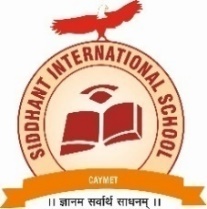 Year Plan for  Std. VII (2022-2023)EnglishSiddhant International School Sudumbare PuneYear Plan for  Std. VII (2022-2023)EnglishSiddhant International School Sudumbare PuneYear Plan for  Std. VII (2022-2023)EnglishSiddhant International School Sudumbare PuneYear Plan for  Std. VII (2022-2023)EnglishSiddhant International School Sudumbare PuneYear Plan for  Std. VII (2022-2023)EnglishSiddhant International School Sudumbare PuneYear Plan for  Std. VII (2022-2023)EnglishMonths/ DaysWorking DaysLesson No.and NameGrammarWritingApril22Three Questions.Poem-The squirrel1.The Tiny Teacher2.Bringing up Kari1.Sentences2.NounsWriting-ComprehensionJune24A Gift of chappals.Poem-The Rebel.3.The Desert3.Adjectives and Degrees4.Pronouns –Number,Gender and CaseNotice WritingJuly23Gopal and the Hilsa Fish.Poem-The Shed.4.The Cop and the Anthem5.Articles And Determiners 6.VerbsLetter Writting.August22The Ashes That Made Trees Bloom.Poem-Chivvy5.Golu Grows a Nose7.Non-Finite Verbs8.Phrases9.ClausesComprehensionSeptember22QualityPoem-Trees10.Sentences- Compound, Simple and Complex11.Modals12.Presant TensePosters And Slogans.October14Expert Detectives.Poem-Mystery of the Talking Fan .6.I Want Something in a Cage7.Chandini13.Past Tense14. Future Tense15.Active and Passive voice.Biographical SketchesNovember23The Invention of Vita-Wonk.poem-Dad and the Cat and the tree.8.The Bear Story16.Adverbs And Degrees of Comparision.17.Prepositions and their correct use18.Verbs and Preositions –Hand In Hand.19.Conjunctions20.Direct and indirect Speech.Notice writingDecember19Fire:Friend and Foe.Poem-Meadow Surpries9.The Tiger in the House16.Adverbs And Degrees of Comparision.17.Prepositions and their correct use18.Verbs and Preositions –Hand In Hand.19.Conjunctions20.Direct and indirect Speech.Message writingJanuary22A Bicycle in Good Repair.Poem-Garden Snake.10.An Alien Hand.21.Question Tag23.Idioms and Proverbs 24.Punctuaction And Capital LettersEssay weitingFormal and informal letter wrtingFebruary22The Story Of Cricket25.Understanding Words Better 26.Synonyms and Antonyms.Biographical SketchesMarch22Revision (All lesson)RevisionRevision